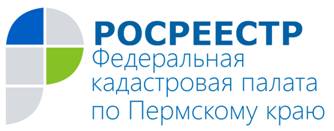 ПРЕСС-РЕЛИЗКак получить справочную информацию по объектам недвижимости в режиме online?Электронный сервис «Справочная информация по объектам недвижимости в режиме online» является одной из электронных услуг, круглосуточно доступных Пермякам в разделе «Сервисы» официального сайта Росреестра: www.rosreestr.ru. Зачем нужен данный сервис и кому он будет полезен? Главное преимущество данного сервиса заключается в возможности моментального получения описания нужного объекта недвижимости и информации о его адресе, наличии или отсутствии зарегистрированных прав, ограничений или обременений прав.Физическим лицам сервис этот электронный сервис позволяет защититься от мошенников и недобросовестных продавцов, позволяя узнать, не находится ли приобретаемое или съёмное жильё в залоге у банка, или под арестом. Юридическим лицам получение справочной информации может быть полезно в процессе совершения сделок с недвижимостью, а также при аренде офисных или иных помещений.Для того, чтобы воспользоваться сервисом, необходимо:на сайте: rosreestr.ru, в разделе Электронные услуги и сервисы», открыть ссылку «Справочная информация по объектам недвижимости в режиме online;ввести кадастровый номер, условный номер, или адрес объекта недвижимости; нажать кнопку «Сформировать запрос».Если право, ограничения (обременения) права на объект недвижимости зарегистрированы, сервис позволяет узнать информацию о виде права, ограничения (обременения) права, дате и номере государственной регистрации. Кадастровая палата по Пермскому краю напоминает, что справочная информация об объектах недвижимости в режиме online предоставляется круглосуточно, бесплатно и в режиме реального времени.О Кадастровой палате по Пермскому краюФилиал ФГБУ «ФКП Росреестра» по Пермскому краю (Кадастровая палата) осуществляет функции по ведению государственного кадастра недвижимости (ГКН), государственному кадастровому учёту и предоставлению сведений, содержащихся в государственном кадастре недвижимости (ГКН) и Едином государственном реестре прав на недвижимое имущество и сделок с ним (ЕГРП). Директор филиала ФГБУ «ФКП Росреестра» по Пермскому краю – Елена Львовна Цой.Контакты для СМИПресс-служба филиала ФГБУ «ФКП Росреестра» по Пермскому краю Тел.: + 7 (342) 281-82-42press59@u59.rosreestr.ruwww.fgu59.ruАнтон Пирогов8-963-015-29-69Чернышёва Ксения8-951-950-25-17kseniiacher@mail.ru 